 1.	With vehicles that are designed to use gasoline and alternative fuel, such as E-85, manufacturers usually rate the horsepower, torque, and EPA fuel economy ratings separately. Select three flex-fuel vehicles and using service information locates the values for both gasoline and the alternative fuel. 2.	Vehicle #1   Make _____________   Model _____________ Year ____ Engine __________ 3.	Vehicle #2   Make _____________   Model _____________ Year ____ Engine __________	 4. 	Vehicle #3   Make _____________   Model _____________ Year ____ Engine __________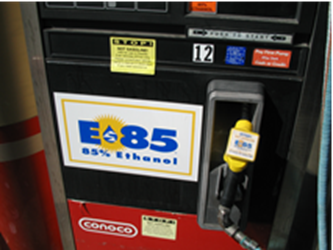 HPTorqueCity MPGHighway MPGGasolineAlternative FuelHPTorqueCity MPGHighway MPGGasolineAlternative FuelHPTorqueCity MPGHighway MPGGasolineAlternative Fuel